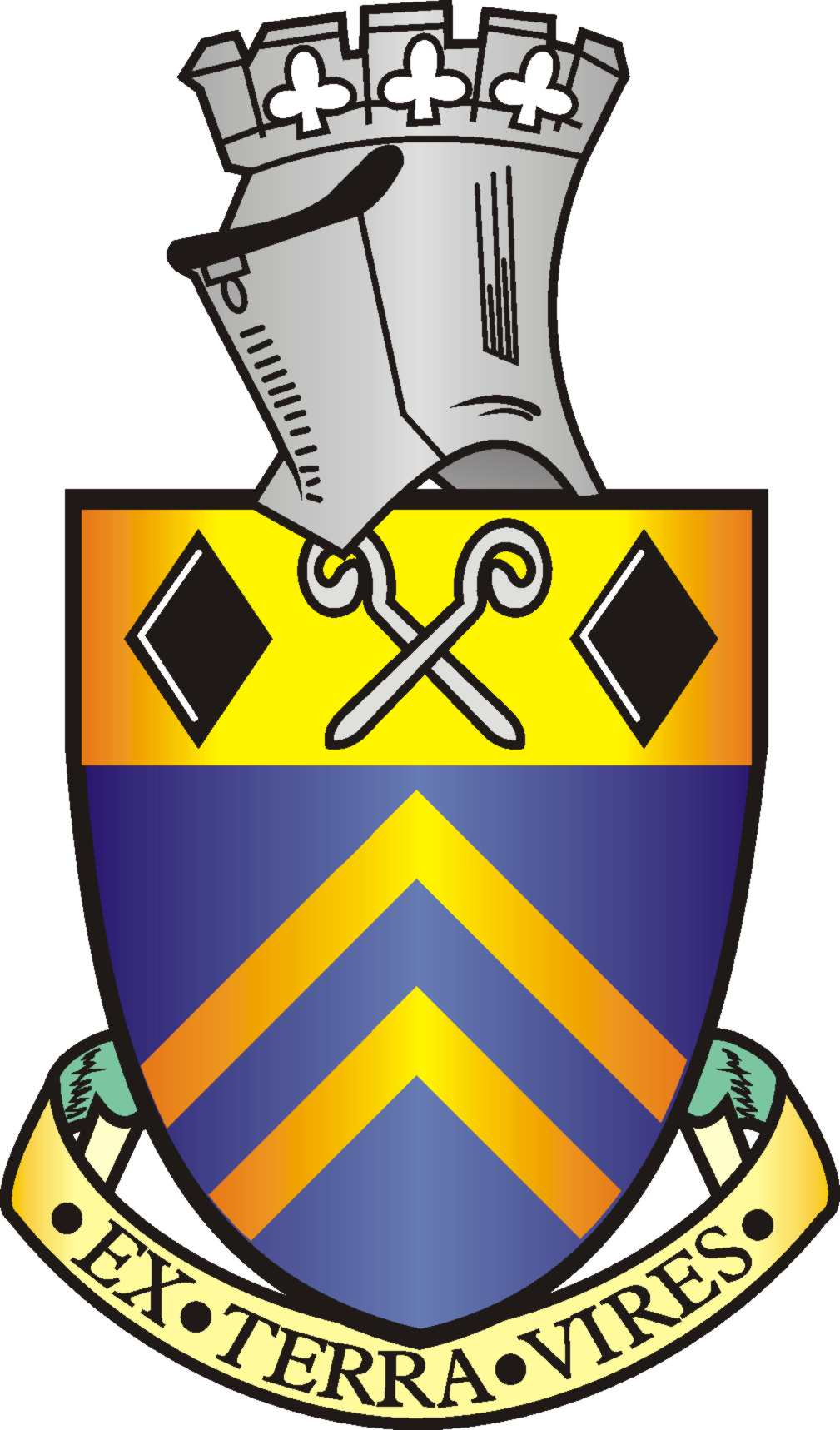 Alfreton Town Council		Agenda 19th July 2022Rodgers Lane,Alfreton,Derbyshire DE55 7FFTelephone 01773 520032Town Mayor andElected Members Alfreton Town Council.14th July 2022Dear Member,I hereby give you notice that the next meeting of the Full Council will be held at on: Tuesday 19th July 2022 at 7-00 pm in Room 1, Alfreton HouseAll Members of the Council are summoned to attend for the purpose of considering and resolving the business to be transacted as set out in the following agenda.Yours sincerely,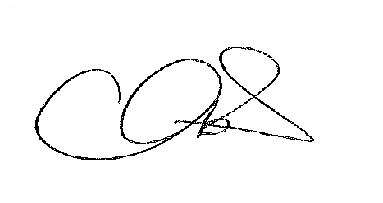 Tina CrookesTown Clerk and Proper OfficerMEETING OF ALFRETON TOWN COUNCILORDER OF BUSINESS98/22 To receive apologies for absence 99/22 To receive any declarations of interest from MembersMembers are requested to declare the existence and nature of any disclosable pecuniary interest and/or other interest, not already on their register of interests, in any item on the agenda and withdraw from the meeting at the appropriate time, or to request a dispensation. Please note that appropriate forms should be completed prior to commencement of the meeting.100/22 Recording and Filming of Council and Committee MeetingsThe right to record, film and to broadcast meetings of the council and committees is established following the Local Government Audit and Accountability Act 2014. This is in addition to the rights of the press and public to attend such meetings. Meetings or parts of the meetings from which the press and public are excluded may not be filmed or recorded. Members of the public are permitted to film or record meetings to which they are permitted access, in a non-disruptive manner.101/22 Public ParticipationThe period of time designated for public participation at a meeting shall not exceed 20 minutes, a member of the public shall not speak for more than 3 minutes, unless directed by the Town Mayor of the meeting. A question may only be asked if notice has been given by delivering it in writing or e-mail to the Town Clerk 7 clear days before the meeting, unless the Town Mayor regards it as urgent in his opinion.A separate public participation procedure exists.Link to Alfreton Town Council policies and procedures102/22 To consider any items which should be taken in exclusion of the press and publicIf the Council decides to exclude the press and public it will be necessary to pass a resolution in the following terms:- “That in view of the confidential nature of the business about to be transacted, to consider a resolution to exclude the Press and Public from the meeting in accordance with the Public Bodies (Admission to Meetings) Act 1960, s1, in order to discuss the item. A reason must be stated108/22d To receive a rental review of Council accommodation due to GDPR108/22g To receive a confidential report on Staffing Matters and Review due to GDPR103/22 To hear from a representative of Derbyshire Police should one be available104/22 To read and consider the Minutes of the Meeting of Alfreton Town Council held on Tuesday 21st June 2022 copies have been circulated to each Member with the summons to attend the meeting; the Minutes may be taken as read. 105/22 After consideration to approve the signature of the Meeting Minutes of Tuesday 21st June 2022 by the person presiding as a correct record106/22 To dispose of business, if any, remaining from the last meetingThere is none107/22 To receive and consider reports and minutes of committees and working groupsThere is none108/22 To receive and consider additional agenda items in the order in which they have been notified.To present Derbyshire Children’s Holiday Centre with a cheque for £2041.41 To receive and consider grant applications from:Community Warriors CIC £1600.00 First Responders £750.00 Oscari £750.00Save Alfreton Countryside £750.00To hear from Cllr Emma Monkman (AVBC) regarding sports projects in AlfretonTo receive a rental review of Council accommodation (Awaiting further information)To receive an update on the Amber Valley Local Plan (If available)To consider a request for a memorial bench  To consider the establishment of a Regeneration Committee and the appointment of members with delegated powers as prescribed in the Scheme of DelegationTo receive a confidential report on Staffing Matters and Review (Report to follow)109/22 To ratify the signing of orders for paymentTo receive and approve payments for June 2022 £29,868.63 To approve the bank reconciliation for June 2022110/22 To receive reports from Members who may have attended Outside Bodies meetingsACTS - Councillor Marlene BennettAlfreton & District Heritage Trust – Councillor Keith WoodAmber Valley Access – Councillor Cheryl O’BrienDerbyshire Unemployed Workers – Councillors Steve Marshall-Clarke & Mary KerryPentrich Revolution – Councillor Keith Wood111/22 To consider Members correspondence112/22 To consider 4 topics for communication113/22 To review and approve the following policies:Protocol for marking the death of a senior national figureCivic Mayor Protocol 114/22 To consider Planning Applications –1 application has been received since the last meeting:AVA/2022/0128 - Change of use from children’s day nursery (E, f) to 10-bedroom house in multiple occupation (Sui Generis) with dormer extensions to the rear (the development may affect the setting of a Listed Building)

To consider a response to application AVA/2020/1224 appeal reference APP/M1005/W/22/3299953Date of next meeting: 20th September 2022